บันทึกข้อความ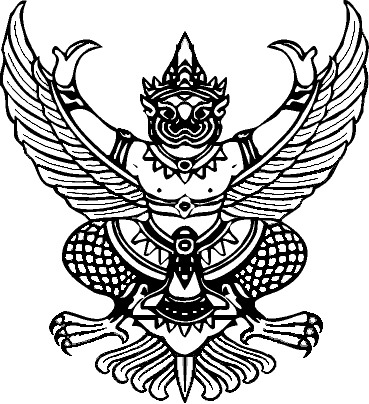 ส่วนราชการ  โรงพยาบาลศิลาลาด ตำบลกุง อำเภอศิลาลาด จังหวัดศรีสะเกษที่ ศก ๑๐๗๒.๓๑/188				วันที่  3 มีนาคม ๒๕๖๔เรื่อง รายงานผลการกำกับติดตามการดำเนินการตามข้อกำหนดของคู่มือการขับเคลื่อนชมรมจริยธรรมขอหน่วยงาน ประจำปีงบประมาณ พ.ศ. ๒๕๖๔และขออนุญาตเผยแพร่เอกสารดังกล่าวบนเว็บไซต์ของโรงพยาบาลเรียน ผู้อำนวยการโรงพยาบาลศิลาลาดตามที่ หน่วยงานได้มีการจัดทำแผนปฏิบัติการส่งเสริมคุณธรรมของชมรมจริยธรรมของหน่วยงานในสังกัดสำนักงานปลัดกระทรวงสาธารณสุข ราชการบริหารส่วนภูมิภาค ประจำปีงบประมาณ พ.ศ.๒๕๖๔ และจะต้องรายงานผลการกำกับติดตามการดำเนินการตามข้อกำหนดของคู่มือการขับเคลื่อนชมรมจริยธรรมของหน่วยงานในสังกัดสำนักงานปลัดกระทรวงสาธารณสุข ราชการบริหารส่วนภูมิภาค ประจำปีงบประมาณ พ.ศ. ๒๕๒๔ ตามแบบฟอร์มการ รายงานและการติดตามประเมินผล ฯ (แบบฟอร์มที่ ๒ และแบบฟอร์มที่ ๓) เพื่อให้เป็นไปตามการประเมินคุณธรรม และความโปร่งใสในการดำเนินงานของหน่วยงานภาครัฐ ตามตัวชี้วัด EB ๑๘ หัวข้อหน่วยงานมีรายงานการกำกับ ติดตามการดำเนินงานตามแผนปฏิบัติการป้องกันปราบปรามการทุจริตและประพฤติมิชอบ ประจำปีของหน่วยงาน และแผนปฏิบัติการส่งเสริมคุณธรรมของชมรมจริยธรรม ประจำปีของหน่วยงานเพื่อพิจารณาและขออนุญาตเผยแพร่ เอกสารดังกล่าวบนเว็บไซต์ของโรงพยาบาล ต่อไปจึงเรียนมาเพื่อโปรดทราบ และพิจารณาอนุญาต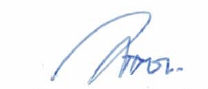 (นางสาววิจิตรา  ทองบ่อ) นักจัดการงานทั่วไปปฏิบัติการ ทราบ/อนุญาต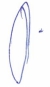 (นายธนา  คลองงาม) ผู้อำนวยการโรงพยาบาลศิลาลาดแบบฟอร์มการขอเผยแพร่ข้อมูลผ่านเว็บไซต์ของโรงพยาบาลศิลาลาดตามประกาศสำนักงานปลัดกระทรวงสาธารณสุขเรื่อง แนวทางการเผยแพร่ข้อมูลต่อสาธารณะผ่านเว็บไซต์ของหน่วยงาน พ.ศ. ๒๕๖4สำหรับหน่วยงานในโรงพยาบาลศิลาลาดแบบฟอร์มที่ 3แบบรายงานผลการดำเนินงานตามแผนปฏิบัติการส่งเสริมคุณธรรมของชมรมจริยธรรมของหน่วยงานในสังกัดสำนักงานปลัดกระทรวงสาธารณสุขราชการบริหารส่วนภูมิภาค ประจำปีงบประมาณ พ.ศ. ๒๕๖๔ รอบ 6 เดือน (๑ ตุลาคม ๒๕๖๒-๓๑ มีนาคม ๒๕๖๔)  รอบ ๑๒ เดือน (๑ ตุลาคม ๒๕๖๓-๓๐ กันยายน ๒๕๖๔)ชื่อชมรม       รักใจรักกาย    รักษ์สุขภาพ					      หน่วยงาน          โรงพยาบาลศิลาลาด      จังหวัดศรีสะเกษ                 		       	    สถานที่ตั้ง        108      หมู่ที่      ๕        ตำบลกุง        อําเภอศิลาลาด      จังหวัดศรีสะเกษ        ๓๓16๐   							         ชื่อผู้ประสานงาน              นางสาววิจิตรา  ทองบ่อ        				     โทรศัพท์      045-668117					จำนวนกิจกรรมที่กำหนดตามแผนการดำเนินงาน ทั้งสิ้น		กิจกรรม จำนวน กิจกรรมที่ดำเนินการจริงในปีงบประมาณ พ.ศ. ๒๕๖๔		 กิจกรรม จำนวนงบประมาณที่ใช้ดำเนินการจริงในปีงบประมาณ พ.ศ. ๒๕๖๓ รวม			บาท• จากงบประมาณปกติของหน่วยงาน รวมทุกกิจกรรม   จำนวน			บาท• จากงบประมาณอื่น ๆ รวมทุกกิจกรรม  จำนวน		-	 บาท รายละเอียด ดังนี้หมายเหตุ: ผลสำเร็จเชิงปริมาณ คือ จำนวนคน จำนวนหน่วยงาน จำนวนชุมชน   ผลสำเร็จเชิงคุณภาพ คือ คุณภาพชีวิต ความพึงพอใจ การเปลี่ยนแปลงพฤติกรรมซึ่งมีความสอดคล้องกับวัตถุประสงค์ของโครงการแบบฟอร์มการขอเผยแพร่ข้อมูลผ่านเว็บไซต์ของหน่วยงานในสำนักงานปลัดกระทรวงสาธารณสุขชื่อหน่วยงาน : โรงพยาบาลศิลาลาด สำนักงานสาธารณสุขจังหวัดศรีสะเกษวัน/เดือน/ปี : 3  มีนาคม  2564หัวข้อ : รายงานผลการกำกับติดตามการดำเนินการตามข้อกำหนดของคู่มือการขับเคลื่อนชมรมจริยธรรมของหน่วยงาน รายละเอียดข้อมูล (โดยสรุปหรือเอกสารแบบ)          รายงานผลการกํากับติดตามการดําเนินการตามข้อกําหนดของคู่มือการขับเคลื่อนชมรมจริยธรรมของโรงพยาบาลศิลาลาด รอบ 6 เดือน ปี ๒๕๖๔ หน่วยงาน Link ภายนอก : ไม่มีหมายเหตุ : ..………….......................................................................................................................................................... ......................................................................................................................................................................................................................................................................................................................................................................................                ผู้รับผิดชอบการให้ข้อมูล                                                          ผู้อนุมัติรับรอง 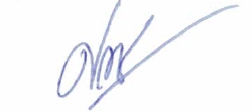                (นางสาวศุภกร  ผูกพันธ์)                                                        (นายธนา  คลองงาม)                                         ตำแหน่งนักวิชาการพัสดุ                                        ตำแหน่งรก.ผู้อำนวยการโรงพยาบาลศิลาลาด             วันที่  3 มีนาคม พ.ศ. 2564                                                วันที่  3 มีนาคม พ.ศ. 2564                                     ผู้รับผิดชอบการนำข้อมูลขึ้นเผยแพร่ (นางสาววิจิตรา  ทองบ่อ)ตำแหน่งนักวิชาการคอมพิวเตอร์ปฏิบัติการ                                                         วันที่  3 มีนาคม พ.ศ. 2564                                     กิจกรรมผลสำเร็จผลสำเร็จงบประมาณที่ใช้ (บาท)หน่วยงานที่รับผิดชอบระยะเวลาที่ดำเนินการปีงบประมาณ พ.ศ. 2564ระยะเวลาที่ดำเนินการปีงบประมาณ พ.ศ. 2564ระยะเวลาที่ดำเนินการปีงบประมาณ พ.ศ. 2564ระยะเวลาที่ดำเนินการปีงบประมาณ พ.ศ. 2564ผลการดำเนินการผลลัพธ์เชิงปริมาณผลลัพธ์เชิงคุณภาพงบประมาณที่ใช้ (บาท)หน่วยงานที่รับผิดชอบไตรมาส 1 (ต.ค.-ธ.ค. 63)ไตรมาส 2 (ม.ค.-มี.ค. 64)ไตรมาส 3 (เม.ย.-มิ.ย. 64)ไตรมาส 4 (ก.ค.-ก.ย. 64)๑. กิจกรรม กิจกรรม อบรมเจ้าหน้าที่เกี่ยวกับคุณธรรมจริยธรรม จรรยาบรรณวิชาชีพ12 คนตัวอย่างที่ดี6,000งานทรัพยากรบุคลากรเป็นตัวอย่างให้บุคลากรอยากทำความดี2. กิจกรรม ส่งเสริมสุขภาพและป้องกันโรคด้วยรักเหนือรัก ในระดับศีล 53. กิจกรรม โครงการทำดีเพื่อพ่อ